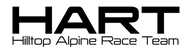 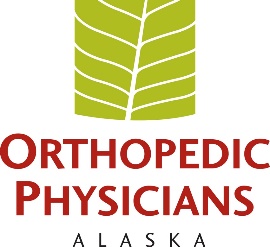 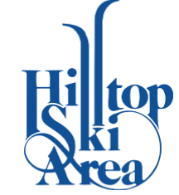 2024 U12-U14 State ChampionshipsMarch 30-31, 2024HOST:		Hilltop Area Race Team (HART)LOCATION:		Hilltop Ski AreaENTRIES:		All athletes and coaches must enter via AdminSkiRacing registration site. ENTRY FEES:		$33 for each USSA non-scored U12-U14 event. ENTRIES DEADLINE:	6 PM, March 28, 2024, * Late Entry Fee $5.00 RULES:		US Ski and SnowboardTEAM CAPTAINS:	March 29, 2024, via Zoom, Team Captains Mtg 7:00 PM AK Time. COACHES:		All Coaches and Team Captains must register through event registrationOFFICIALS:		Chief of Race: Conor Lynch 		Technical Delegate: TBD  		 Chief of Course: John Dehaven		Race Administrator:	Randy Ribble; 	Email: raribble2112@gmail.comAWARDS:		Awards for top 5 finishers in each gender and class for each race and overall top five awards will be determined by World Cup Points for each run of both events.BIBS:		Will be delivered to Team Captains in Morning of the race. Lost Bib Fee		$25LIFT TICKETS:		Athletes – $25, Coaches 1 ticket for 7 racers.VOLUNTEERS		Volunteers can sign up using google form link  Volunteer Sign Up Form  SAFESPORT		U.S Ski and Snowboard works to provide a safe environment in which athletes can train and compete, from abuse and inappropriate behavior. Please review U.S. Ski & Snowboard’s Athlete Safety Policies, the SafeSport Code and Minor Athlete Abuse Prevention Policies.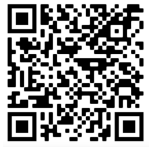 SCHEDULE:DateEventAge ClassLocationMarch 30Giant Slalom U12-U14MooseMarch 31SlalomU12-U14Wolverine